ПРИМЕНЕНИЕ АРТ-ТЕРАПИИ В ПСИХОЛОГО-ПЕДАГОГИЧЕСКОМ СОПРОВОЖДЕНИИ ВОСПИТАТЕЛЬНО-ОБРАЗОВАТЕЛЬНОГО ПРОЦЕССА ДОУ(ИЗ ОПЫТА РАБОТЫ)Н.Л. ГолубеваПедагог-психолог ГБДОУ Детский сад № 81 Выборгского района г.Санкт-ПетербургаВ раннем возрасте ребенка необходимо заложить основу психологического здоровья, обучая распознавать эмоциональные состояния, помочь ему научиться самостоятельно справляться с негативными эмоциями.Арт-терапия – прекрасный способ безболезненно для других выразить свои эмоции и чувства.Детская арт-терапия – это простой и эффективный способ психологической помощи, основанный на творчестве и игре. Другими словами, это – лечение творчеством.Основная цель арт-терапии состоит в гармонизации развития личности через развитие способности самовыражения и самопознания.Внедрение арт-терапии в образовательные учреждения позволяет решать задачи предупреждения и коррекции поведенческих и эмоциональных расстройств у детей и подростков, развития у них комплекса психологических навыков, необходимых для успешной адаптации, проводить работу с семьями учащихся, а также педагогами в целях профилактики синдрома эмоционального выгорания. [1]В своей работе педагога - психолога я также использую арт-терапию с детьми дошкольного возраста и взрослыми: родителями и педагогами. Эта работа ведется в двух формах: пассивной и активной. При пассивной форме мы созерцаем произведения искусства: рассматриваем картины, читаем книги, прослушиваем музыкальные композиции. При активной форме сами создаем продукты творчества: рисунки на бумаге и песке; поделки и коллажи, сочиняем сказки и т. д. Моей педагогической находкой является Арт-технология «Остров», которая может быть полезной в работе учителя-логопеда, коррекционного педагога, воспитателя и заинтересованного в развитии своего ребенка родителя. Арт-технология «Остров» может быть использована в коррекционно-развивающей работе не только с детьми, но со взрослыми.Арт-технология «Остров»Арт - технология помогает справиться со многими проблемами и используется в развитии и подготовке ребёнка к современной жизни семье, в детском саду и школе:Нормализуется/стабилизируется психоэмоциональное состояние;Развиваются коммуникативные навыки;Существенно усиливается желание ребенка узнавать что-то новое, экспериментировать, работать самостоятельно;Более гармонично и интенсивно развиваются все психические процессы (внимание, мышление, память, воображение, речь);Развивается тактильная чувствительность;Развивается мелкая моторика, координация движений, ориентация в пространстве;Развивается креативность.Материалы для работы: аудио сопровождение «Шум моря», одноразовые тарелки, цветной песок, пластилин, клей, фломастеры, ракушки, камушки, каштаны, семена растений; фигурки - рыбки, пальмы, якоря, штурвалы; геометрические фигуры, для конструирования кораблика.Задание: каждому участнику представить себя на острове, создать свой остров, дать ему название. Обычно после первой секундной паузы участники с воодушевлением и азартом берутся за работу, создавая свой мир, в котором отражается настроение, переживания, проблемы и мечты.Дети чаще сопровождают рассказом свои действия, озвучивают действия созданных персонажей, дают им имена, наделяют ответственностью, распределяют роли. Демонстрируя на лице и в поведении заинтересованность и удовольствие, ребята обустраивают территорию острова, определяют его размер, береговую линию и назначение объектов. Населяя водное пространство (море, океан) рыбами, живыми существами, растениями, дети задают уточняющие вопросы, просят о помощи, советуются, тренируя коммуникативные навыки общения.Глаза взрослых, сосредоточенных на работе, разные: озорные, смешливые, сосредоточенно-отстраненные, вспоминающе-теплые, мечтающие, иногда сомневающиеся.Работа закончена, и участникам не терпится поделиться переполняющими эмоциями, взрослым понять смысловую нагрузку задания. [2]Мы начинаем обсуждение с эмоционального отреагирования, а затем переходим к индивидуальной работе каждого участника со своим островом. Психолог предлагает каждому желающему рассказать об острове. Дети с радостью сочиняют историю, сказку на темы: «Остров», «Мой остров», «Путешествие на остров» и т.д.Возможные вопросы:Как ты назвал остров? Какой он – этот остров? Кто на острове? Как тебе на острове? Кто с тобой на острове? Кого бы ты хотел видеть на острове? Как ты устроил жизнь на острове? Что ты делаешь на острове, чем занимаешься? Какие чувства ты испытываешь на острове? Какие мысли тебя посещают на острове? Что, для тебя остров «здесь» и «сейчас»?Вопросы могут касаться тематической темы: «Море», «Морские обитатели», «Рыбы», «Мои друзья», «Моя семья», «Живое-неживое», «Автоматизация звуков», «Счет» и т.д.Подводя итоги работы, участники с удивлением и удовольствием отмечают, что работа несмотря на кажущуюся простоту, проявляет скрытые потребности и желания личности, расширяет границы видения человека. Таким образом, техника «Остров» может с успехом использоваться в психологической работе с личностью и группой, с самыми разными участниками.Резюмируя преимущества и возможности техники, можно сказать, что она:доступна каждому;может обеспечивать равенство возможностей для каждого;экономична по временным и материальным затратам;допускает индивидуальную и групповую форму работы;является дополнительным психодиагностическим средством;повышает самооценку, повышает творческие возможности, развивает умение имеющимися средствами выражать свои чувства и мысли;позволяет проявлять оригинальность и уникальность личности участника.позволяет корректировать агрессивное поведение, зажатость, неуравновешенность, низкую самооценку, чувство одиночества.ЛитератураКопытин А.И. Арт-терапия в деятельности образовательных учреждений. Служба практической психологии в системе образования: психологическая компетентность специалистов (состояние, факторы, условия формирования): сборник материалов XIX международной научно-практической конференции / Под общ. ред. Шингаева С.М. – СПб.: СПб АППО, 2015. – 492 с.Кокоренко В.Л. Арт-технологии в подготовке специалистов помогающих профессий. – СПб.: Речь, 2005. – 101 с.Приложение 1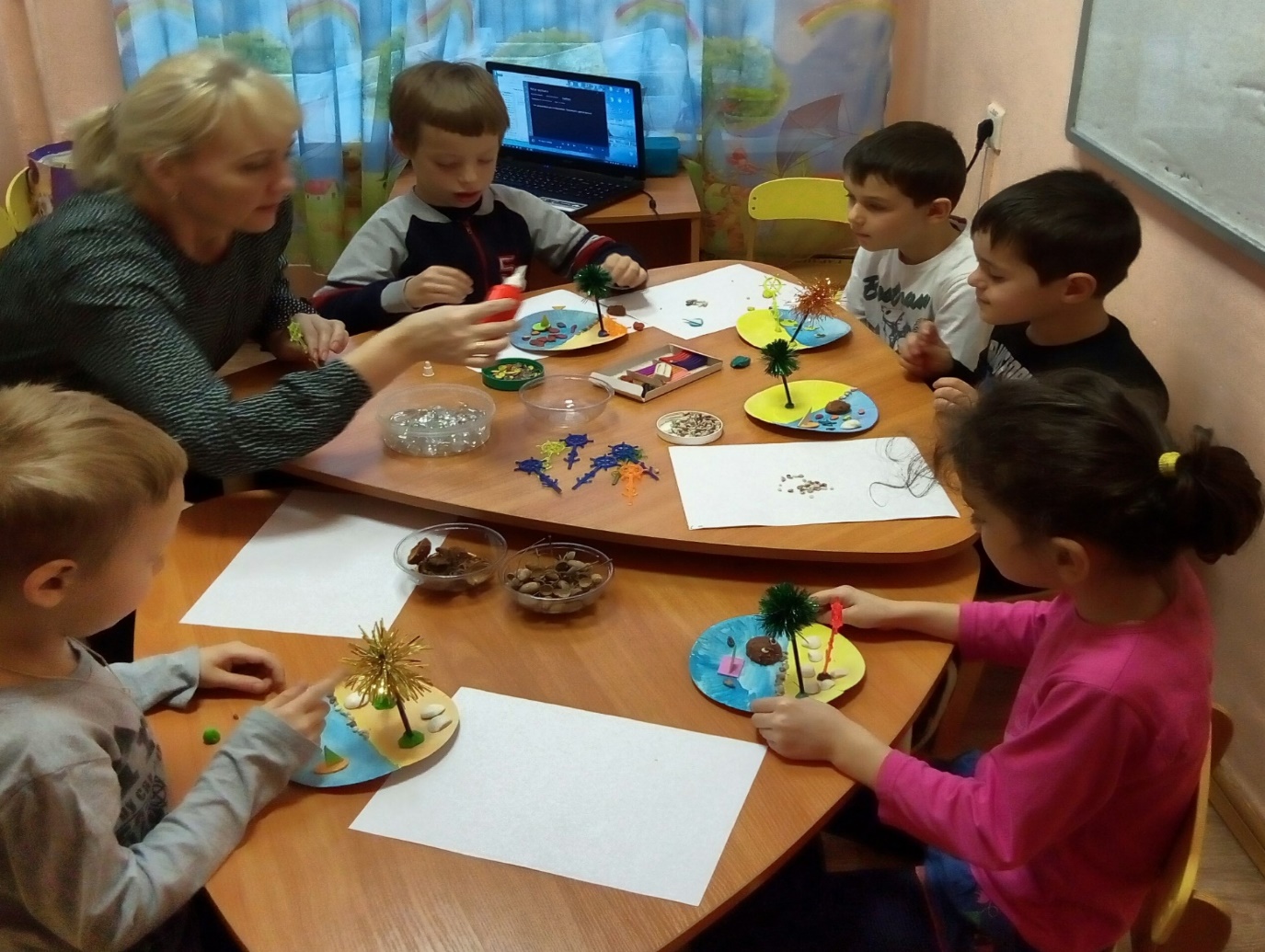 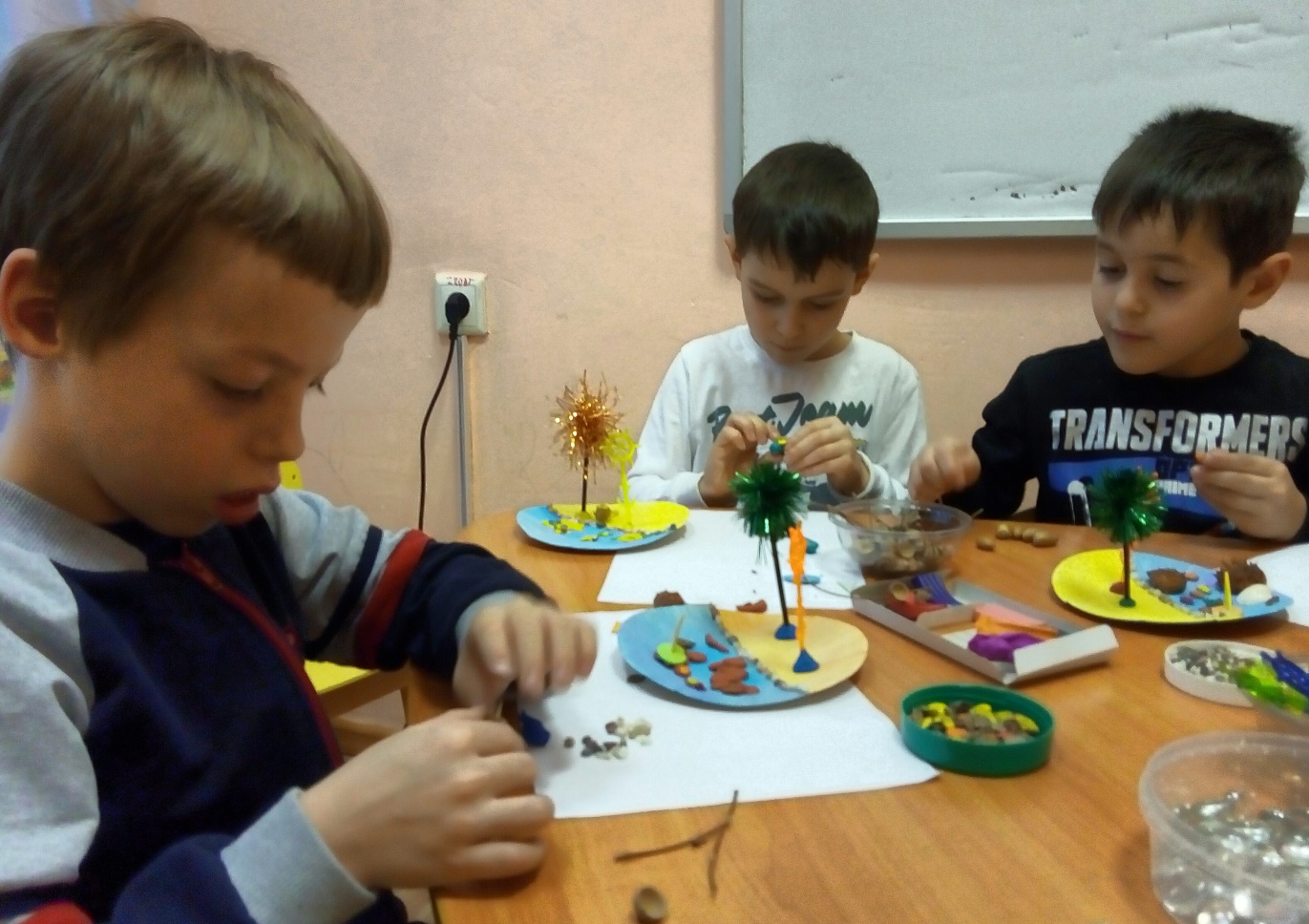 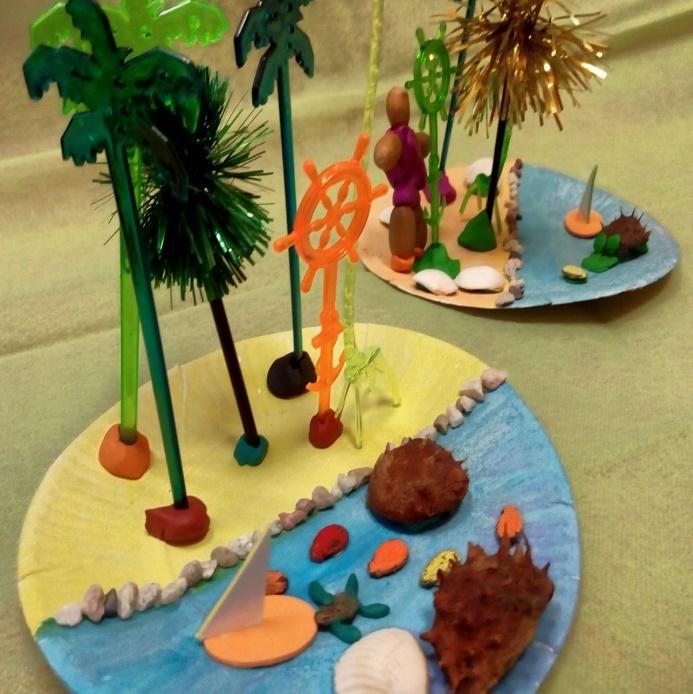 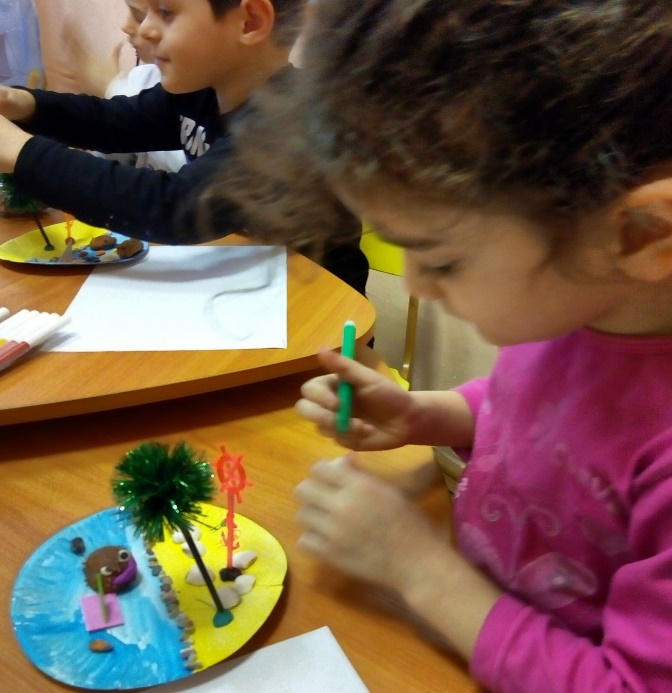 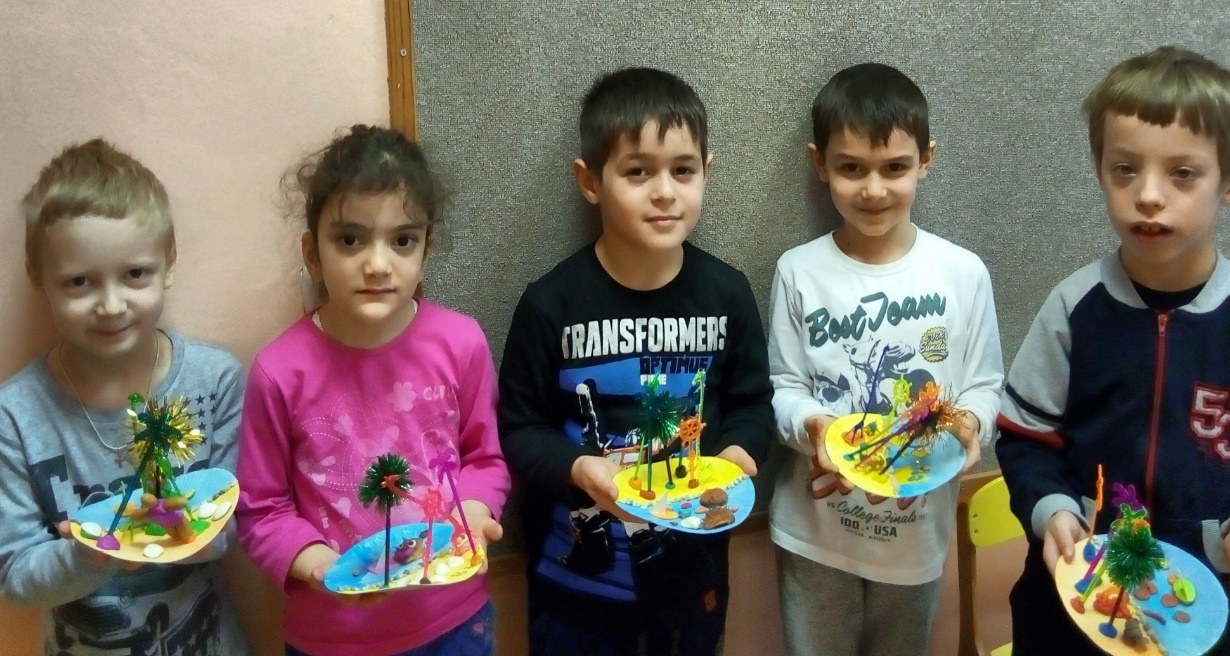 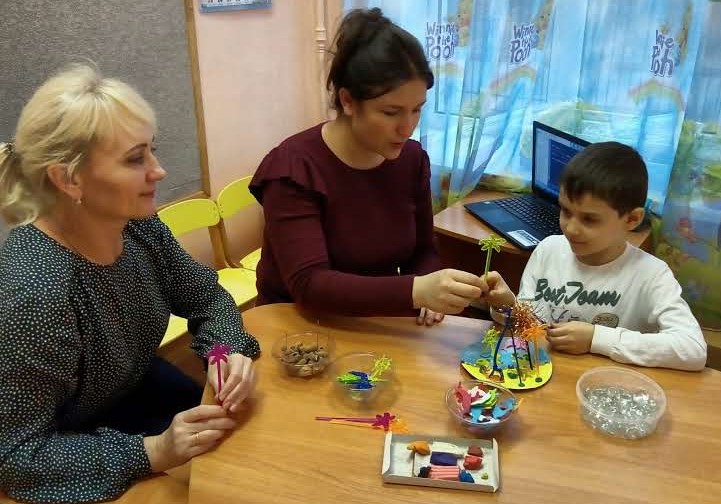 